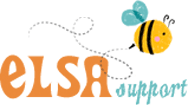 DATEDear Parent/ Carer,As the new school year/term is starting and we are welcoming back our pupils after the summer/autumn/spring break, we are also looking ahead with planning extra support for individual pupils.In my role as an Emotional Learning Support Assistant (ELSA) I would like to work with your child on emotional issues/self-esteem/managing feelings/friendship issues. This will be for one session each week during the autumn/spring/summer term. Your child will be part of a group of children with similar issues. I would welcome you coming to talk to me if you wish to find out more about what we will be doing. I have also enclosed a leaflet to explain more about my role in school.Please return the reply slip to your child’s class teacher by ________________ as I would like to begin working with your child as soon as possible.I am really looking forward to working with your child. I am sure that this work will have a positive impact on his/her emotional wellbeing within school.Best wishes,Mrs Palphreyman (Lead ELSA)I agree to ____________ taking part in the group support offered to him/her.Signed:_________________________					Date:__________________